МБОУ «Лицей №22»Диагностика адаптацииучащихся 1 классаПЕРСПЕКТИВНАЯ МЕТОДИКА“ШКОЛА ЗВЕРЕЙ”(диагностика адаптации учащихся в школе)Педагог – психолог Джабраилова Р.М.Для многих детей адаптация к школе является сложным испытанием. Ребенок сталкивается с рядом проблем, которые не в силах решить сам. В результате у него могут возникнуть школьные неврозы. Ранняя диагностика, коррекция и профилактика школьных неврозов остаются актуальной и чрезвычайно важной проблемой. При диагностике этого явления психолог прежде всего сталкивается с различными формами неадекватной психологической защиты. Поскольку психологическая защита формируется на неосознанном уровне, то исследование ее механизмов может проводиться с помощью проективных методик. Одна из них — «Школа зверей». Она дает возможность выявить школьные неврозы на начальной стадии развития, выяснить причины и способы коррекции. Неопределенность стимульного материала, атмосфера доброжелательности и отсутствие оценочных суждений позволяют ребенку раскрыться наиболее глубоко. К тому же рисование для младших школьников привычно и интересно. Анализ изображенного дает возможность сделать некоторые предположения о тех трудностях, которые возникли у детей в процессе учебной деятельности. Однако эта методика может применяться не только на этапе адаптации к школе, но и в более старшем возрасте — при работе с выявлением трудностей учащихся на различных уроках, в учебной деятельности и в общении с одноклассниками и учителями. Может проводиться как в групповой, так и в индивидуальной форме.Оборудование. Бумага, цветные карандаши.Предварительная подготовкаВедущий. Сейчас мы с вами совершим удивительное путешествие в волшебный лес. Сядьте удобно, расслабьтесь, закройте глаза. Представьте, что мы оказались на солнечной лесной полянке. Послушайте, как шумят листья над головой, мягкая трава касается ваших ног. На полянке вы видите «Школу зверей». Посмотрите вокруг. Какие звери учатся в этой школе? А какой зверь в ней учитель? Чем занимаются ученики? А каким животным вы видите себя? Что вы при этом чувствуете? Проживите эти чувства в себе. Вы можете находиться еще некоторое время в этой «Школе зверей», пока я буду считать до 10, а затем откройте глаза.Инструкция:Ведущий. Вы побывали в «Школе зверей». А  теперь возьмите карандаши и бумагу и попробуйте нарисовать то, что видели.Дети выполняют задание.Посмотрите внимательно на свой рисунок и найдите то животное, которым могли бы быть вы. Рядом с ним поставьте букву «я».Интерпретация1. Положение рисунка на листе.Положение рисунка ближе к верхнему краю листа трактуется как высокая самооценка, как недовольство своим положением в коллективе, недостаточность признания со стороны окружающих. Положение рисунка в нижней части — неуверенность в себе, низкая самооценка. Если рисунок расположен на средней линии, то у ребенка все в норме.2. Контуры фигур.Контуры фигур анализируются по наличию или отсутствию выступов (типа щитов, панцирей, игл), прорисовке и затемнению линий — все это защита от окружающих. Агрессивная — если выполнена в острых углах; со страхом или тревогой — если имеет место затемнение контурной линии; с опасением, подозрительностью — если поставлены щиты, заслоны.3. Нажим.При оценке линий необходимо обратить внимание на нажим. Стабильность нажима говорит об устойчивости, слабый нажим — о проявлении тревожности, очень сильный — о напряженности. О тревожности может свидетельствовать разорванность линий, наличие обводов, следы стирания.4. Наличие деталей, соответствующих органам чувств, — глаза, уши, рот.Отсутствие глаз свидетельствует о неприятии информации, изображение ушей (тем более больших и детально прорисованных) говорит о заинтересованности в информации, особенно касающейся мнения окружающих о себе. Открытый, заштрихованный рот — о легкости возникновения страхов. Зубы — признак вербальной агрессии.5. Анализ качества и взаимодействия персонажей показывает особенности коммуникативных отношений.Большое количество вступающих в различные отношения друг с другом (играют, изображены в учебной деятельности и т.д.) и отсутствие разделяющих линий между ними говорит о благоприятных взаимоотношениях с одноклассниками. В противном случае можно говорить о трудностях в построении контактов с другими учениками.6. Характер отношений между животным-учителем и животным, изображающим ребенка.Необходимо проследить, нет ли противопоставления между ними? Как расположены фигуры учителя и ученика по отношению друг к другу?7. Изображение учебной деятельности.В случае отсутствия изображения учебной деятельности можно предположить, что школа привлекает ребенка внеучебными сторонами. Если же нет учеников, учителя, учебной или игровой деятельности, рисунок не изображает школу зверей или людей, то можно сделать предположение, что у ребенка не сформировалась позиция ученика, он не осознает своих задач как школьника.8. Цветовая гамма.Яркие, жизнерадостные тона говорят о благополучном эмоциональном состоянии ребенка в школе. Мрачные тона могут свидетельствовать о неблагополучии и угнетенном состоянии.Диагностика школьной мотивации учащихся начальных классовВ каждом из вопросов выбери один ответ. Тест1. Тебе нравится в школе или не очень? 
   1. не очень 
   2. нравится 
   3. не нравится 
2. Утром, когда ты просыпаешься, ты всегда с радостью идешь в школу или тебе часто хочется остаться дома? 
   1. чаще хочется остаться дома 
   2. бывает по-разному 
   3. иду с радостью 
3. Если бы учитель сказал, что завтра в школу не обязательно приходить всем ученикам, ты пошел бы в школу или остался дома? 
   1. не знаю 
   2. остался бы дома 
   3. пошел бы в школу 
4. Тебе нравится, когда у вас отменяют какие-нибудь уроки? 
   1. не нравится 
   2. бывает по-разному 
   3. нравится 
5. Ты хотел бы, чтобы тебе не задавали домашних заданий? 
   1. хотел бы 
   2. не хотел бы 
   3. не знаю 
6. Ты хотел бы, чтобы в школе остались одни перемены? 
   1. не знаю 
   2. не хотел бы 
   3. хотел бы 
7. Ты часто рассказываешь о школе родителям? 
   1. часто 
   2. редко 
   3. не рассказываю 
8. Ты хотел бы, чтобы у тебя был менее строгий учитель? 
   1. точно не знаю 
   2. хотел бы 
   3. не хотел бы 
9. У тебя в классе много друзей? 
   1. мало 
   2. много 
   3. нет друзей 
10. Тебе нравятся твои одноклассники? 
   1. нравятся 
   2. не очень 
   3. не нравятсяОбработка и интерпретация результатов тестаКлюч к тесту

Уровни мотивации     № вопросов 
                               1    2    3    4    5    6    7    8    9    10
Высокий                    b    c    c    a    b    b    a    b    b    a
Средний                    a    b    a    b    c    a    b    a    a    b
Низкий                      c    a    b    c    a    c    c    c    c    c

Обработка и интерпретация результатов теста

Каждый ответ, совпадающий с ключом в строке:

•    «высокий уровень», оценивается в 2 балла; 
•    «средний уровень» – в 1 балл; 
•    «низкий уровень» – 0 баллов. 

Затем подсчитывается общая сумма баллов.

Уровни школьной мотивации у учащихся начальных классов определяются по следующим диапазонам:

•    14- 20 баллов – высокий уровень; 
•    7-13 баллов – средний уровень; 
•    1-6 – низкий уровень.Изучение стартового уровня первоклассниковНазначение диагностических методик:

– обнаружить стартовые возможности первоклассников в сформированности предпосылок к продуктивной учебной деятельности;

– выявить индивидуальные различия между детьми.

Методики позволяют учителю правильно выстраивать образовательную программу класса, а также индивидуальную образовательную программу каждого ребенка. Каждая методика сопровождается описанием назначения задания, подробной инструкцией его проведения и уровневой оценкой результата его выполнения.

Фронтальное изучение детей осуществляется на второй-третьей неделе сентября, когда учитель уже имеет некоторое представление о своих учениках.

Представленные здесь методики позволяют установить:

– владение основными компонентами деятельности (восприятием цели, планированием деятельности, выбором средств для ее достижения, выполнением деятельности в соответствии с поставленной целью, самоконтролем и в случае необходимости коррекцией сделанного); уровень ее произвольности;

– интеллектуальную готовность: элементарное владение мыслительными механизмами (анализом, синтезом, сравнением, обобщением); способность к использованию знаний и умений в новых условиях; умение переключаться с одного найденного решения на поиск другого;

– развитие устной речи (внешнюю характеристику, связность);

– фонетический слух, перекодирование, графические навыки, владение предчисловыми представлениями («мало», «много», «столько же», «больше на...», «меньше на...»), представление о счете, упорядочивании, геометрических фигурах.

1. «Рисование бус» (методика И.И. Аргинской)

Назначение задания: выявить количество условий, которые может удержать ребенок в процессе деятельности при восприятии задания на слух; способность к самоконтролю.

Организация работы. Задание выполняется на отдельных листах с рисунком кривой, изображающей нитку. У каждого ребенка должно быть шесть разноцветных карандашей.Работа состоит из двух частей:

1) выполнение задания (рисование бус);
2) самоконтроль и в случае необходимости – перерисовывание бус.

Инструкция к 1-й части задания (повторяется два раза):

«У каждого из вас на листочке нарисована нитка. На этой нитке нужно нарисовать пять круглых бусин. Все бусины должны быть разного цвета. Средняя бусина должна быть синей. Начинайте рисовать».

Инструкция ко 2-й части задания:

«Сейчас я еще раз расскажу, какие нужно было нарисовать бусы, а вы проверьте свои рисунки – всё ли сделано правильно. Кто заметит ошибку, сделает ниже правильный рисунок. Слушайте внимательно». (Условие задания повторяется еще раз медленно, каждое условие выделяется голосом.)

а) Оценка задания (оценивается лучший вариант)
4-й уровень: задание выполнено правильно, учтены все четыре условия: количество бусин (пять), их форма (круглая или близкая к круглой), использование пяти разных цветов, фиксированный цвет средней бусины;

3-й уровень: учтены три условия;

2-й уровень: учтены два условия;

1-й уровень: учтено одно условие.

б) Оценка самоконтроля

4-й уровень: а) задание сразу выполняет правильно; б) при повторном выполнении ошибки исправляет правильно и полно;

3-й уровень: при повторном выполнении исправляет не все допущенные ошибки;

2-й уровень: а) при повторном выполнении ни одну из допущенных ошибок не устраняет; б) при повторном выполнении допускает одну или несколько ошибок;

1-й уровень: при наличии ошибок к заданию не возвращается.

2. «Продолжи узор» (модифицированный вариант методики Г.Ф. Кумариной)

Назначение задания: установить уровень развития зрительного анализа, умение удерживать зрительный образ, воспринятый с доски, и переносить его на рабочий лист; выявить умение устанавливать закономерность, способность к самоконтролю и самообучению.

Организация работы. Узор-образец выполняется заранее на доске, расчерченной в клетку (или на большом листе бумаги, прикрепленном к доске):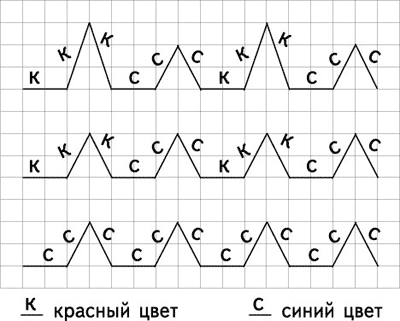 Узор выполняется двумя цветами, например красным и синим. Детям раздаются чистые листы в клетку. Перед каждым ребенком лежит шесть цветных карандашей.

Работа состоит из двух частей:

1) срисовывание и продолжение трех узоров;
2) самоконтроль и в случае необходимости – перерисовывание узора (узоров), в котором (в которых) допущены ошибки.

Инструкция к 1-й части задания состоит из трех этапов:

а) «Конечно, все вы раньше рисовали узоры и, надеюсь, любите это делать. Сейчас вы нарисуете на своих листочках первый узор – такой же, как на доске, – и продолжите его до конца строки».б) «Теперь срисуйте такой же, как на доске, второй узор и его тоже продолжите до конца строки». в) «А теперь срисуйте третий узор и тоже продолжите его до конца строки».

Инструкция ко 2-й части задания:

«Теперь сверьте всю вашу работу с узорами, нарисованными на доске: выполняйте задание от нижнего рисунка к верхнему. Если увидите у себя ошибку, исправлять не надо. Нарисуйте новый узор пониже. (Учитель показывает на доске, где следует рисовать исправленный вариант.) Все ли поняли задание? Спросите сейчас, если что-то непонятно».

а) Оценка задания (оценивается лучший вариант)

4-й уровень: все три узора срисованы и продолжены правильно: соблюдена закономерность в расположении, величине линий, чередовании цветов;
3-й уровень: срисованы правильно второй и третий варианты узора;
2-й уровень: срисован правильно третий вариант;
1-й уровень: все узоры срисованы неправильно.
б) Оценка самоконтроля
4-й уровень: а) задание сразу выполняет правильно; б) при повторном выполнении ошибки исправляет правильно и полно;
3-й уровень: при повторном выполнении исправляет не все допущенные ошибки;
2-й уровень: а) при повторном выполнении ни одну из допущенных ошибок не устраняет; б) при повторном выполнении допускает одну или несколько ошибок;
1-й уровень: при наличии ошибок к заданию не возвращается.
в) Оценка развития графических навыков
4–3-й уровень: линии достаточно ровные, в основном выдержаны границы каждой линии и рисунка в целом;
2–1-й уровень: линии неровные, границы линий соблюдаются плохо.

3. «Раскрашивание фигур» (методика Н.Я. Чутко)

Назначение задания: выявить умения классифицировать наглядный материал (геометрические фигуры) по самостоятельно найденному основанию.
Организация работы.
Детям раздаются листы с нарисованными треугольниками. Перед каждым ребенком лежит шесть цветных карандашей.
Инструкция:
«Вы много раз рисовали и раскрашивали разные фигуры. Сейчас внимательно рассмотрите эти фигуры и мысленно разделите их на несколько групп так, чтобы в каждой группе были одинаковые фигуры. Фигуры каждой группы нужно закрасить одинаковым цветом. Сколько найдете групп одинаковых фигур, столько и понадобится вам разных цветных карандашей. Цвет выбирайте сами». (Задание повторяется дважды.)

Оценка задания
4-й уровень: классификация выполнена – выделены три группы треугольников (3 равнобедренных треугольника, 3 равносторонних и 3 прямоугольных – названия треугольников даются для учителя);
3-й уровень:
допущена одна ошибка (неразличение одинаковых фигур в прямом и перевернутом положении или неразличение одинаковых фигур в прямом и зеркальном положении);
2-й уровень: допущены две ошибки (неразличение одинаковых фигур в прямом и перевернутом положении и в прямом и зеркальном положении);
1-й уровень: а) допущены три ошибки (неразличение одинаковых фигур в прямом и перевернутом положении, в прямом и зеркальном положении, а также неразличение разных треугольников); б) бессмысленное хаотическое раскрашивание фигур.

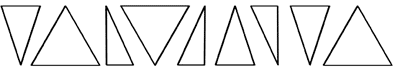 4. «Заселение дома» (методика И.И. Аргинской)

Назначение задания: выявить способность детей к рассмотрению ситуации с разных сторон, умение переключаться с одного найденного решения на поиск другого.

Организация работы. Учитель заранее на доске рисует дом (см. рисунок) и готовит три большие карточки с изображением «жильцов» дома: точки, палочки, галочки. Каждому ребенку дается листок с изображением такого же дома. Для работы нужен карандаш или ручка.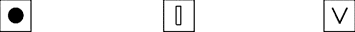 Задание состоит из двух частей: 1) обучающей; 2) основной.

Инструкция к 1-й части задания:

«На ваших листочках нарисован дом. В нем шесть этажей. На каждом этаже три комнаты. В этом доме на каждом этаже живут такие жильцы: точка, палочка и галочка (учитель сопровождает свой рассказ показом карточек). На всех этажах эти жильцы живут в разном порядке. На самом верхнем этаже в первой комнате слева живет точка (рисует в окошке дома на доске точку), в средней комнате живет палочка (рисует). Подскажите, кто живет в последней комнате? (Дети называют галочку, и учитель рисует ее в окне.) Теперь нарисуйте карандашом на своем листочке, в какой комнате кто живет на шестом этаже. (Дети рисуют, учитель проверяет, правильно ли они выполняют рисунок, помогает тем, кто испытывает трудности.)Теперь будем заселять жильцами пятый этаж. В первой комнате слева на пятом этаже тоже живет точка. Подумайте, как нужно поселить палочку и галочку, чтобы они жили не в том порядке, как на шестом этаже?» 

Дети. В средней комнате – галочка, в последней – палочка.

Дети и учитель размещают жильцов на пятом этаже.

Инструкция ко 2-й части задания:

«Мы вместе узнали, как живут жильцы на двух этажах. Осталось еще четыре этажа. Их вы заселите сами. На каждом этаже заселите одну точку, одну палочку и одну галочку так, чтобы на всех шести этажах они жили в разном порядке». (В случае необходимости инструкция повторяется дважды.)

Оценка задания (учитывается заселение только четырех нижних этажей)

4-й уровень: задание выполнено полностью – найдены четыре разных варианта размещения, не повторяющих заселение пятого и шестого этажей;

3-й уровень: найдены 2–3 различных варианта из четырех возможных;

2-й уровень: найден 1 вариант из четырех возможных;

1-й уровень: самостоятельных решений не найдено.

5. «Разметка» (методика Н.К. Индик, Н.А. Цирулик)

Назначение задания: диагностика особенностей зрительного анализа, умений планирования и контроля в практической деятельности.

Организация работы. Подготовить для каждого ребенка лист белой бумаги размером 12 ґ 16 см, шаблон из тонкого картона (прямоугольник 6 ґ 4 см), простой карандаш.

Работа состоит из двух частей:

1) основная; 2) самоконтроль и в случае необходимости – выполнение заново.

Инструкция к 1-й части задания:

«Ребята, представьте, что надо украсить комнату флажками вот такой формы (показывает прямоугольник). Сегодня мы научимся размечать такие флажки на бумаге. Перед вами лист бумаги. Нужно сделать так, чтобы из него получилось как можно больше флажков. Поэтому, прежде чем обводить прямоугольники, подумайте, как вы это будете делать. Начинайте работу».

Инструкция ко 2-й части задания:

«Сейчас каждый из вас внимательно посмотрит на свою разметку и сам ее оценит. Повторяю, что нужно было разместить на листочке как можно больше флажков. При разметке мы должны быть экономными. Если вы увидите, что можно было сделать лучше, разместить больше флажков, сделайте работу заново на оборотной стороне листка».

Оценка задания (оценивается лучший вариант)

4-й уровень: прямоугольники размещены на листе рационально – обводятся начиная от края листа, вплотную прилегают друг к другу; на листе 5 заданий выполнены верно;

3-й уровень: 3–4 задания выполнено верно;

2-й уровень: 1–2 задания выполнены верно;

1-й уровень: задание не выполнено.

6. «Диктант» (методика Н.В. Нечаевой)

Назначение задания: выявить уровень развития фонетического анализа слов, а также способности к переводу звуков речи в знаки, в данном случае – в кружки (перекодирование).

Организация работы.
Диктант выполняется на листке в клетку.Работа состоит из двух частей: 

1) обучающей; 2) основной.

Инструкция к 1-й части задания:

«Несмотря на то что вы еще не умеете писать, вы сейчас сможете записать под диктовку несколько слов. Писать вы их будете не буквами, а кружками». Далее разбирается образец: «Хором произнесите медленно слово рак, а я под вашу диктовку запишу это слово кружками:


Проверим написанное, «прочитаем» кружки:



Все правильно».

Инструкция ко 2-й части задания:

«Сейчас я буду диктовать разные слова, а вы на листочках нарисуйте столько кружков, сколько должно быть букв в каждом слове. Первое слово – ум. (Дети записывают.) Теперь под этим словом запишите слово ухо. (Указание о написании нового слова под уже написанным напоминается при записи каждого следующего слова.)

Для диктанта предлагаем шесть слов, в которых не расходится количество звуков и количество букв, различающихся по слоговой трудности. Слова проговариваются четко, но без разделения на слоги: ум, ухо, сок, лапа, сосна, звезда, капитан.

Оценка задания

4-й уровень: правильно выполнены схемы всех семи слов;

3-й уровень: правильно выполнены 5–6 схем:

2-й уровень: правильно выполнены 2–4 схемы:

1-й уровень: правильно выполнена одна или не выполнено ни одной схемы.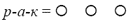 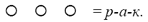 

7. «Чтение схем слов» (методика Н.В. Нечаевой)
Назначение задания: выявить умение осуществлять звуковой синтез и соотносить письменный код со звуковым (перекодирование, но обратное тому, что делает ученик при диктанте).
Организация работы.Каждый ребенок получает лист с рисунками животных и схемами их названий:
Работа состоит из двух частей:
1) обучающей;
2) основной.
Количество квадратов в схемах соответствует количеству букв в слове. Схемы расположены вразбивку по отношению к рисункам. Дети должны установить соответствие между названием животного и схемой, соединив их линией.



Инструкция к 1-й части задания:
«Сегодня вы попробуете "читать” слова, но написаны они не буквами, а квадратами».
Далее разбирается образец. На доске две схемы:


Рядом с первой схемой прикрепляется рисунок, изображающий, например, волка, а рядом со второй схемой – сома.

Учитель. Кто нарисован на этом рисунке?

Д. Волк.

У. Какой набор квадратов подходит к этому слову?

Читаем вместе первую схему:



Она не подходит. Читаем вторую схему:


Она подходит. Соединим линией эту схему и рисунок.
Так же проводится «чтение» слова сом.
Инструкция ко 2-й части задания:
«Теперь то же самое вы сделаете на своих листочках. Возьмите простой карандаш. Тихо произнесите название нарисованного животного. Найдите схему, которая соответствует этому названию. Соедините схему и рисунок. Не смущайтесь, если линии будут пересекаться, как это вышло на нашем образце». (Задание повторяется дважды.)
Оценка задания
4-й уровень: правильно соединены с рисунками все 5 схем;
3-й уровень: правильно соединены с рисунками 3–4 схемы;
2-й уровень: правильно соединены с рисунками 1–2 схемы;
1-й уровень: все схемы соединены с рисунками неправильно.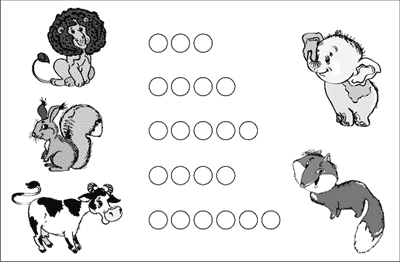 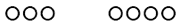 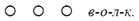 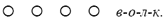 
8. «Упорядочивание» (методика И.И. Аргинской)

Назначение задания: выявить уровень начальных математических представлений детей о счете предметов и умение упорядочивать.

Организация работы.Каждый ребенок получает лист, на котором нарисованы 7 кругов с разным количеством точек: от одной до семи. Круги расположены в беспорядке. На листе должно быть место для выполнения задания ребенком.

Инструкция:

«Внимательно рассмотри эти круги. В одних кругах точек мало, в других – много. Сейчас круги расположены в беспорядке. Подумай и расположи эти круги в ряд по порядку. Когда будешь искать тот или иной порядок, не забывай, что на кругах есть точки».

Оценка задания

4-й уровень: задание полностью выполнено верно – круги нарисованы в порядке убывания количества точек или в порядке их возрастания;
3-й уровень: в выстроенной последовательности кругов допущены 1–2 ошибки;
2-й уровень: в расположении кругов допущены 3–4 ошибки;
1-й уровень: допущено более 5 ошибок.
9. «Математический диктант» (методика И.И. Аргинской)

Назначение задания: выявление представлений о геометрических фигурах и счете.

Организация работы.Предъявляются семь разных предметов. Детям выдаются лист бумаги и карандаш. Задание состоит из 5 частей. 

Инструкция:1) нарисуйте на листе столько же кругов, сколько на доске предметов (не меньше 5);2) нарисуйте квадратов на один больше, чем кругов;3) нарисуйте треугольников на 2 меньше, чем кругов;4) обведите линией шесть квадратов;5) закрасьте пятый круг.
Оценка задания:
4-й уровень: 5 заданий выполнены верно;
3-й уровень: 3–4 задания выполнены верно;
2-й уровень: 1–2 задания выполнены верно;
1-й уровень: ни одно задание не выполнено.

10. «Развитие устной речи» (методика Н.В. Нечаевой)

Назначение методики: установить внешние особенности устной речи, ее развернутость и связность.

Инструкция. Оценка развития устной речи устанавливается учителем на основании наблюдений за речью учащихся на уроках и вне уроков.

а) Оценка внешней характеристики устной речи

4-й уровень: в норме 5 показателей:1) говорит охотно;2) форма общения с учителями и учениками соответствует ситуации;3) речь в основном грамматически правильна;4) артикуляция достаточно чистая;5) громкость нормативная;
3-й уровень: в норме 4 показателя;

2-й уровень: в норме 2–3 показателя;

1-й уровень: в норме 1 показатель.

б) Оценка связности устной речи
4-й уровень: говорит связными предложениями;может дать развернутую характеристику объекта или явления;
3-й уровень: речь состоит из предложений или отдельных слов, заменяющих предложение;характеристика объекта или явления дается в виде малосвязных мыслей;

2-й уровень: предложения почти не используются в речи, произносятся в основном отдельные слова;ученик испытывает большие трудности при характеристике объекта или явления;

1-й уровень: речь в основном состоит из междометий и частиц; содержание высказывания улавливается с трудом. (См. таблицу.)№ п/п 
Фамилия, имя
Результаты выполнения диагностических заданий (в уровнях)
Заключение


В результате анализа выполнения фронтальных диагностических заданий выявляются четыре основные группы учащихся:

1-я группа – высокий уровень готовности к обучению – доминирует 4-й уровень с единичными показателями 3-го;

2-я группа – хороший уровень готовности к обучению – доминирует 3-й уровень с единичными показателями 4-го;

3-я группа – средний уровень готовности к обучению – доминируют 3–2-й уровни с единичными показателями или 4-го или 1-го уровней;

4-я группа – низкий уровень готовности к обучению – доминируют 2–1-й уровни.

Полученный в ходе изучения ребенка материал можно обобщить в любой удобной для вас форме. За основу можно взять предлагаемую нами таблицу «Результаты фронтальной диагностики стартового уровня первоклассников».

Советуем повторить диагностические задания, чуть изменив их, через месяц, затем в конце первой четверти и в конце декабря. Сравнение полученных результатов покажет динамику продвижения учеников в обучении и развитии. Если эта динамика носит явно прогрессирующий характер, значит, для обучения и развития ребенка созданы вполне комфортные условия.Диагностика сформированности навыков учебной деятельностиДиагностика сформированности предпосылок учебной деятельности направлена на определения готовности будущего школьника к новому для него виду деятельности - учебной. В отличие от игровой учебная деятельность имеет ряд специфических особенностей. Она предполагает ориентацию на результат, произвольность и обязательность.Большая часть учебных заданий, с которыми сталкивается первоклассник, направлена на выполнение ряда условий, некоторых требований, ориентацию на правило и образец. Именно эти умения относятся к так называемым предпосылкам учебной деятельности, т. е. к тем, которые еще не являются в полной мере учебными действиями, но необходимы для начала ее усвоения.В связи с этим в возрасте 6-7 лет целесообразно проводить исследование вышеперечисленных умений, от которых в значительной степени зависит успешность обучения на первых порах усвоения знаний и требований школы.Для диагностики предпосылок учебной деятельности используется комплекс методик, состоящий из диагностики умения ориентироваться на систему требований - методика "Бусы", умения ориентироваться на образец - методика "Домик", умения действовать по правилу - методика "Узор", уровня развития произвольности - методика "Графический диктант".

Дополнительно приводится методики: "Рисование по точкам" для определения сформированности умения ориентироваться на систему требований, методика "Таинственное письмо" для исследования уровня познавательной активности младших школьников, а также методика "Сокращение алфавита". 

Методика "Бусы".Назначение задания: выявить количество условий, которые может удержать ребенок в процессе деятельности при восприятии задания на слух.Организация задания: задание выполняется на отдельных листах с рисунком кривой, изображающей нитку:



Для работы у каждого ребенка должно быть не менее шести фломастеров или карандашей разного цвета. Работа состоит из двух частей: I часть (основная) - выполнение задания (рисование бус), II часть - проверка работы и, в случае необходимости, перерисовывание бус.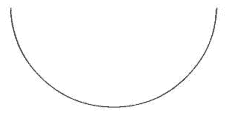 Инструкция к I части: "Дети, у каждого из вас на листочке нарисована нитка. На этой нитке нужно нарисовать пять круглых бусинок так, чтобы нитка проходила через середину бусинок. Все бусины должны быть разного цвета, средняя бусина должна быть синяя. (Инструкция повторяется два раза). Начинайте рисовать".Инструкция ко II части задания (выполнение этой части теста начинается после того, как все дети выполнили первую часть): "Сейчас я еще раз расскажу, какие нужно было нарисовать бусы, а вы проверьте свои рисунки, все ли сделали правильно. Кто заметит ошибку, сделайте рядом новый рисунок. Слушайте внимательно". (Условие теста повторяется еще раз в медленном темпе, каждое условие выделяется голосом.)Оценка выполнения задания (для оценивания учитель выбирает лучший из двух возможных вариантов):1-й уровень - задание выполнено правильно, учтены все пять условий: положение бусин на нитке, форма бусин, их количество, использование пяти разных цветов, фиксированный цвет средней бусины.2-й уровень - при выполнении задания учтены 3-4 условия.3-й уровень - при выполнении задания учтено 2 условия.4-й уровень - при выполнении задания учтено не более одного условия.


Методика "Домик".Ребенку предлагается как можно точнее срисовать изображение домика. После окончания работы предложить проверить, все ли верно. Может исправить, если заметит неточности.Данная методика позволяет выявить умение ориентироваться на образец, точно скопировать его; степень развития произвольного внимания, сформированность пространственного восприятия.Точное воспроизведение оценивается 0 баллов, за каждую допущенную ошибку начисляется 1 балл.

Ошибками являются:

а) неправильно изображенный элемент; правая и левая части забора оцениваются отдельно;
б) замена одного элемента другим;
в) отсутствие элемента;
г) разрывы между линиями в тех местах, где они должны быть соединены;
д) сильный перекос рисунка.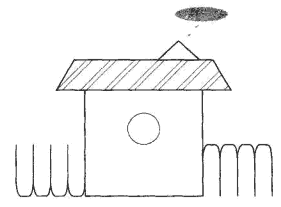 Методика "Узор".Методика состоит из трех контрольных диктантов и одного тренировочного.

Детям говорят: "Мы будем учиться рисовать узор. У вас на листочке нарисованы ряды треугольников, квадратов и кружочков. Мы будем соединять треугольники и квадраты, чтобы получился узор. Надо внимательно слушать и делать то, что я говорю. У нас будут такие три правила:1. два треугольника, два квадрата или квадрат с треугольником можно соединять только через кружок;
2. линия нашего узора должна идти только вперед;
3. каждое новое соединение надо начинать с той фигурки, на которой остановилась линия, тогда линия будет непрерывной и в узоре не получится промежутков.Посмотрите на листочке, как можно соединить треугольники и квадраты".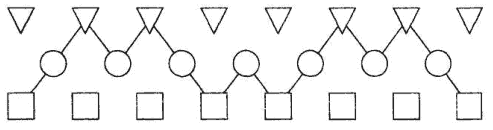 Затем проверяющий говорит: "Теперь учитесь соединять сами. Посмотрите на нижнюю полоску. Соедините два квадрата, квадрат с треугольником, два треугольника, треугольник с квадратом" (вводная - тренировочная - серия).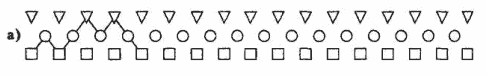 Проверяющий следит за тем, как каждый ребенок выполняет задание, и в случае надобности исправляет ошибки и объясняет ребенку, в чем он ошибся. В процессе обучения дети производят четыре соединения.Далее следует первая серия. Проверяющий говорит: "Теперь мы будем рисовать без подсказок. Вы должны внимательно слушать и соединять те фигуры, которые я буду называть, но не забывайте, что их можно соединять только через кружок, что линия должна быть непрерывной и идти все время вперед, т.е. начинать каждое новое соединение надо с той фигурки, на которой кончилась линия. Если ошибетесь, то не исправляйте ошибку, а начинайте со следующей фигурки".Диктант для первой серии:"Соедините треугольник с квадратом, квадрат с треугольником, два треугольника, треугольник с квадратом, два квадрата, квадрат с треугольником, треугольник с квадратом, два квадрата, квадрат с треугольником, два треугольника, два треугольника, треугольник с квадратом".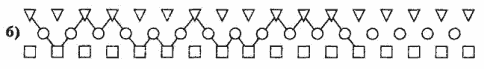 Диктовать следует медленно, так, чтобы все дети успевали прочертить очередное соединение. Повторять одно и то же дважды нельзя, т.к. некоторых детей это может натолкнуть на прочерчивание лишних соединений.После того как дети закончили работу, следует вторая серия, а затем третья. Серии отличаются друг от друга только характером воспроизводимого под диктовку узора. Правила выполнения работы остаются те же.

Диктант для второй серии:"Соедините квадрат с треугольником, два треугольника, треугольник с квадратом, два квадрата, еще раз два квадрата, квадрат с треугольником, два треугольника, треугольник с квадратом, квадрат с треугольником, треугольник с квадратом, два квадрата, квадрат с треугольником".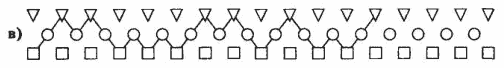 Диктант для третьей серии:"Соедините два квадрата, квадрат с треугольником, два треугольника, треугольник с квадратом, два квадрата, квадрат с треугольником, треугольник с квадратом, квадрат с треугольником, два треугольника, треугольник с квадратом, квадрат с треугольником, два треугольника".Никакой помощи во время выполнения задания детям не оказывается. После окончания работы листочки собираются. Листочки выдаются перед началом обследования. На них уже нарисован образец узора и 4 серии фигур (а, б, в, г). Каждая серия располагается одна под другой и представляет собой три ряда мелких геометрических фигур (размер фигур 2x2 мм).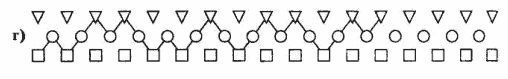 Оценка результатов.Каждое правильное соединение засчитывается за два очка. Правильными являются соединения, соответствующие диктанту. Штрафные очки (по одному) начисляются:
1. за лишние соединения, не предусмотренные диктантом (кроме находящихся в конце и в начале узора, т.е. предваряющих диктант и следующих за ним);
2. за "разрывы" - пропуски "зон" соединения - между правильными соединениями.Все остальные возможные виды ошибок не учитываются вовсе, т.к. их наличие автоматически снижает количество начисляемых очков. Окончательное количество набранных баллов вычисляется за счет разницы между количеством правильно набранных очков и количеством штрафных очков (из первых вычитают вторые).Максимально возможное количество очков в каждой серии - 24 (0 штрафных очков). Максимально возможное количество очков за выполнение всего задания - 72.Интерпретация полученных результатов.60-72 очка - достаточно высокий уровень умения действовать по правилу. Может одновременно учитывать несколько правил в работе.48-59 очков - умение действовать по правилу сформировано недостаточно. Может удерживать при работе ориентацию только на одно правило.36-47 очков - низкий уровень умения действовать по правилу. Постоянно сбивается и нарушает правило, хотя и старается на него ориентироваться.
Менее 36 очков - умение действовать по правилу не сформировано.


Методика "Графический диктант".Данная методика используется для определения уровня развития произвольной сферы ребенка, а также изучения возможностей в области перцептивной и моторной организации пространства.Материал состоит из 4 диктантов, первый из которых - тренировочный.1. "Начинаем рисовать первый узор. Поставьте карандаш на самую верхнюю точку. Внимание! Рисуйте линию: одна клеточка вниз. Не отрывайте карандаш от бумаги, теперь одна клеточка направо. Одна клетка вверх. Одна клетка направо. Одна клетка вниз. Одна клетка направо. Одна клетка вверх. Одна клетка направо. Одна клетка вниз. Дальше продолжайте рисовать такой же узор сами".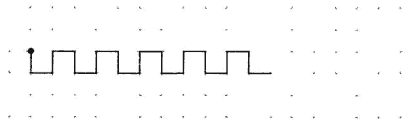 2. "Теперь поставьте карандаш на следующую точку. Приготовились! Внимание! Одна клетка вверх. Одна клетка направо. Одна клетка вверх. Одна клетка направо. Одна клетка вниз. Одна клетка направо. Одна клетка вниз. Одна клетка направо. Одна клетка вверх. Одна направо. А теперь сами продолжайте рисовать тот же узор".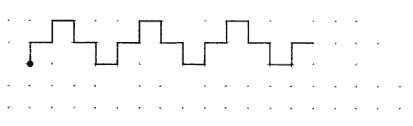 3. "Внимание! Три клетки вверх. Одна клетка направо. Две клетки вниз. Одна клетка направо. Две клетки вверх. Одна направо. Три клетки вниз. Одна клетка направо. Две клетки вверх. Одна клетка направо. Две клетки вниз. Одна клетка направо. Три клетки вверх. Теперь сами продолжайте рисовать этот узор".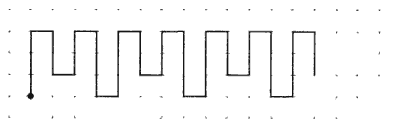 4. "Поставьте карандаш на самую нижнюю точку. Внимание! Три клетки направо. Одна клетка вверх. Одна клетка налево (слово "налево" выделяется голосом). Две клетки вверх. Три клетки направо. Две клетки вниз. Одна клетка налево (слово "налево" опять выделяется голосом). Одна клетка вниз. Три клетки направо. Одна клетка вверх. Одна клетка налево. Две клетки вверх. Теперь сами продолжайте рисовать этот узор".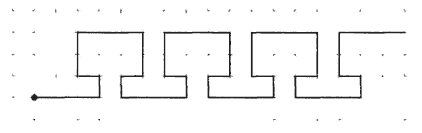 На самостоятельное выполнение каждого узора дается полторы-две минуты. Общее время проведения методики обычно составляет около 15 минут.Анализ результатов.Безошибочное воспроизведение узора - 4 балла. За 1-2 ошибки ставят 3 балла. За большее число ошибок - 2 балла. Если ошибок больше, чем правильно воспроизведенных участков, то ставится 1 балл.
Если правильно воспроизведенных участков нет, то ставят 0 баллов. Указанным образом оцениваются три узора (один тренировочный). На основе полученных данных возможны следующие уровни выполнения:10-12 баллов - высокий;
6-9 баллов - средний;
3-5 баллов - низкий;
0-2 балла - очень низкий.


Методика "Рисование по точкам".Методика включает 6 задач, каждая из которых помещается на отдельном листе специальной книжечки, выдаваемой испытуемому. Образцами в задачах № 1 и 5 служат неправильные треугольники, в задаче № 2 - неправильная трапеция, в задаче № 3 - ромб, в задаче № 4 - квадрат и в задаче № 5 - четырехлучевая звезда:
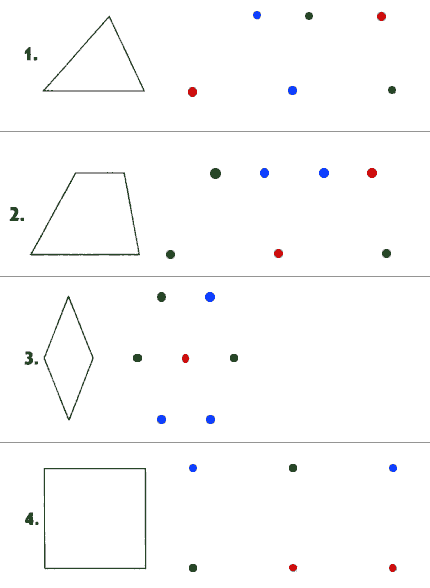 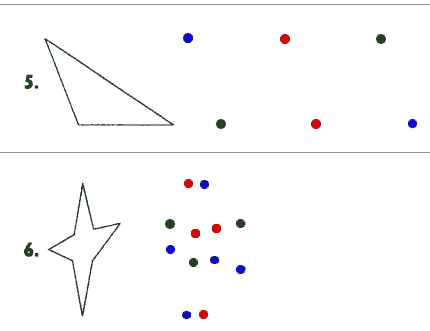 Обследование можно проводить как фронтально, так и индивидуально. Детей рассаживают за столы по одному. Перед каждым ребенком кладут книжечку с заданием. Экспериментатор, стоя так, чтобы его было хорошо видно всем детям, раскрывает такую же книжечку и показывает лист с заданием № 1. Затем он говорит: "Откройте свои книжечки на первой странице. Посмотрите: у вас нарисовано так же, как и у меня". (Если кто-либо из детей открыл не ту страницу, экспериментатор поправляет его.)Указывая на вершины треугольника-образца, экспериментатор продолжает: "Видите, здесь были точки, которые соединили так, что получился этот рисунок (следует указание на стороны треугольника; слова вершина, стороны, "треугольник" экспериментатором не произносятся). Рядом нарисованы другие точки (следует указание на точки, изображенные справа от образца). Вы сами соедините эти точки линиями так, чтобы получился точно такой рисунок. Здесь есть лишние точки. Вы их оставите, не будете соединять.Теперь посмотрите в своих книжечках: эти точки одинаковые или нет?" Получив ответ "нет", экспериментатор говорит: "Правильно, они разные. Тут есть красные, синие и зеленые. Вы должны запомнить правило: одинаковые точки соединять нельзя. Нельзя проводить линию от красной точки к красной, от синей к синей или от зеленой к зеленой. Линию можно проводить только между разными точками. Все запомнили, что надо делать? Надо соединить точки, чтобы получился точно такой же рисунок, как тут (следует указание на образец-треугольник). Одинаковые точки соединять нельзя. Если вы проведете линию неправильно, скажите, я сотру ее резинкой, она не будет считаться. Когда сделаете этот рисунок, переверните страницу. Там будут другие точки и другой рисунок, вы будете рисовать его".По окончании инструктирования детям раздаются простые карандаши. Экспериментатор по ходу выполнения задания стирает по просьбе детей неверно проведенные линии, следит за тем, чтобы не была пропущена какая-либо задача, ободряет детей, если это требуется.Оценка выполнения задания.Основным показателем выполнения задания служит суммарный балл (СБ). Он выводится следующим образом. В каждой задаче прежде всего устанавливается точность воспроизведения образца. В задачах № 1 и 5 воспроизводящим образец (хотя бы приблизительно) считается любой треугольник, в задачах № 2, 3 и 4 - любой четырехугольник, в задаче № 6 - любая звезда. Незавершенные фигуры, которые могут быть дополнены до вышеперечисленных, также считаются воспроизводящими образец.Если ребенок воспроизвел образец хотя бы приблизительно, он получает по одному баллу за каждый правильно воспроизведенный элемент фигуры (в задачах № 1-5 в качестве элемента выступает отдельная линия, в задаче № 6 - луч). Правильно воспроизведенным считается элемент, не включающий нарушений правила (т.е. не содержащий соединения одинаковых точек).Кроме того, начисляется по одному баллу за:1. соблюдение правила, т.е. если оно не было нарушено в данной задаче ни разу;
2. полностью правильное воспроизведение образца (в отличие от приблизительного);
3. одновременное соблюдение обоих требований (что возможно только в случае полностью правильного решения).Суммарный балл представляет собой сумму баллов, полученных ребенком за все 6 задач. Балл, получаемый за каждую из задач, может колебаться: в задачах № 1 и 5 - от 0 до 6, в задачах № 2, 3, 4 и 6 - от 0 до 7.Таким образом, суммарный балл может колебаться от 0 (если нет ни одного верно воспроизведенного элемента и ни в одной из задач не выдержано правило) до 40 (если все задачи решены безошибочно).Стертые, т.е. оцененные самим ребенком как неправильные, линии при выведении оценки не учитываются.В ряде случаев достаточной оказывается более грубая и простая оценка - число правильно решенных задач (ЧРЗ). ЧРЗ может колебаться от 0 (не решена ни одна задача) до 6 (решены все 6 задач).Интерпретация результатов:33-40 баллов (5-6 задач) - высокий уровень ориентировки на заданную систему требований, может сознательно контролировать свои действия.19-32 балла (3-4 задачи) - ориентировка на систему требований развита недостаточно, что обусловлено невысоким уровнем развития произвольности.Менее 19 баллов (2 и менее задачи) - чрезвычайно низкий уровень регуляции действий, постоянно нарушает заданную систему требований, предложенную взрослым.


Методика "Сокращение алфавита".Методика предназначена для выявления предметной организации ребенка, помогающей или мешающей ему принимать учебную задачу. Иными словами: методика позволяет определить, сложилась ли у ребенка специфическая предметность учебной деятельности.Методика разработана Г. А. Цукермен и предназначена для индивидуального использования с учащимися 1-3 классов.Материал методики: Два конверта. На одном нарисован мальчик лет 10-15, на другом - девочка. 10 карточек со словами, написанными печатными буквами: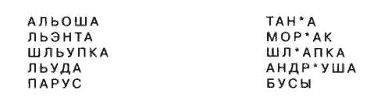 Смысл работы: дети должны расклассифицировать корточки: разложить их по конвертам. Основание классификации зависит от того, как ребенок понял сформулированную взрослым задачу. (Умеет ли он принимать задачу взрослого или подменяет ее своей собственной задачей, не замечая этой подмены).Инструкция.1. "Назови эти буквы (пишет Е, Ё, Ю, Я). Верно. А какую работу эти буквы выполняют в словах?" (Помочь ребенку вспомнить примерно следующее: эти буквы обозначают свой гласный звук и мягкость впереди стоящего согласного).2. "А как тебе кажется, можно обойтись без этих букв, сократить алфавит, чтобы детям было легче выучиться читать?" (записать соображения, которое высказывает ребенок).3. "Ты считаешь так, а два моих старших ученика ответили на этот вопрос иначе. Они изобрели новое русское письмо, в котором любое слово можно записать без этих букв! Хочешь посмотреть, что они придумали?.. Только вот беда. Мальчик придумал свой способ письма, а девочка - свой. Каждый своим способом написал слова и вложил свои слова в свой конверт. (Показать конверты с картинками мальчика и девочки). А я карточки вынул(а) и перепутал(а). Сейчас ты будешь читать слова, посмотришь, какие два способа письма они выдумали. И разложишь их слова по конвертам: слова мальчика - сюда, слова девочки - сюда. Но первые слова я подскажу сама: я точно знаю, как зовут моих учеников. А вот их имена. Но написанные по-новому. Сможешь прочесть?" (Помочь ребенку произнести согласные мягко, узнать слово, но не объяснять смысл новых письменных знаков.)4. "Верно, мальчика зовут Алеша, девочку - Таня. Ты уже догадался, что они изобрели?" (Записать догадку ребенка, если ребенок пожимает плечами, подбодрить его: "Ничего, вот тебе новые два слова. Прочти их. Скоро все поймешь".) Дать слово (ЛЬЭНТА - МОР*АК). Снова при надобности помочь ребенку их прочесть, попросить разложить по конвертам: какое слово написала Таня, а какое - Алеша. Фиксировать все действия и слова ребенка, за все хвалить: "Отлично. А как ты догадался? Теперь новые 2 слова. Снова разложи по конвертам...".Если ребенок до конца работы не сможет сформулировать суть изобретений Тани и Алеши, следует прекратить дальнейшее исследование.Если ребенок смог сформулировать новый принцип письма, попросить его изобрести свое собственное письмо, не такое как у Алеши, и не такое, как у Тани, и своим собственным письмом написать слово МЯЧ, ЛЕД.Обратить особое внимание на работу ребенка с последней парой слов ПАРУС - БУСЫ. Если ребенок очень долго размышляет над этими словами, слегка помочь ему: "Да, тут трудно правильно сообразить. Но все-таки, как тебе кажется, какое из этих слов написал Алеша?" Как бы сбивчиво и путано ребенок ни формулировал единственно верный ответ: "Этого вообще нельзя определить", помочь ему и очень (!!!) похвалить.Обработка: про каждого ребенка решить:1. Каким способом он решал задачу (2-4 пары слов):а) натурально - ориентируясь исключительно на значение слова (слово МОРЯК написал мальчик, потому что девочки не бывают моряками...);

б) содержательно - ориентируясь на форму записи (слова со звездочкой написала Таня...);в) начал решать натурально, перешел на формальное решение (или наоборот).2. Каким способом была решена последняя задача (не имеющая решения).3. Смог ли ребенок содержательно сформулировать показанные ему новые способы обозначения мягкости согласных на письме.4. Смог ли ребенок изобрести свой способ обозначения мягкости (отказ, повторил в точности один из двух ему показанных, изобрел свой знак мягкости).


Методика "Таинственное письмо".Методика предназначена для диагностики познавательной активности младших школьников. Может проводиться как в группе, так и индивидуально.За 5 минут до окончания занятия (само занятие обычное) экспериментатор объявляет: "Вам, ребята, пришло таинственное письмо, от кого оно - неизвестно. Внизу на этом листочке приложен шифр. Посмотрите, ребята!"Содержание письма может быть любым: отвлеченным или привязанным к теме урока; небольшим по объему - 2-3 предложения и подпись, а в качестве шифра используется обычная система соответствия букв алфавита и цифр: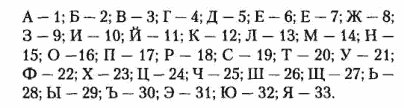 Каждому ребенку достается листочек с "Таинственным письмом". Под руководством экспериментатора дети расшифровывают первое слово. Расшифрованное слово отмечается на листочке. После этого объявляется перерыв на 10 минут. Экспериментатор предлагает другим детям (желающим) узнать, от кого пришло письмо. Не желающие продолжать работу могут оставить листочек на парте и идти гулять. После перерыва, перед началом следующего урока, дети сдают подписанные листочки.Интерпретация результатов.Высокий уровень познавательной активности - расшифровал целиком.
Познавательная активность выражена умеренно, быстро снижается - приступил к расшифровке, но не окончил. 
Низкий уровень познавательной активности - не взялся за расшифровку.Вывод о степени выраженности познавательной активности фиксируется на листке с заданием, внизу.№Ф. И. ученикаРезультаты выполнения диагностических заданий(в уровнях)
Результаты выполнения диагностических заданий(в уровнях)
Результаты выполнения диагностических заданий(в уровнях)
Результаты выполнения диагностических заданий(в уровнях)
Результаты выполнения диагностических заданий(в уровнях)
Результаты выполнения диагностических заданий(в уровнях)
Результаты выполнения диагностических заданий(в уровнях)
Результаты выполнения диагностических заданий(в уровнях)
Результаты выполнения диагностических заданий(в уровнях)
Результаты выполнения диагностических заданий(в уровнях)
Результаты выполнения диагностических заданий(в уровнях)
Результаты выполнения диагностических заданий(в уровнях)
Результаты выполнения диагностических заданий(в уровнях)
Результаты выполнения диагностических заданий(в уровнях)
Результаты выполнения диагностических заданий(в уровнях)
Результаты выполнения диагностических заданий(в уровнях)
№Ф. И. ученика112223456789101010№Ф. И. ученикаабабв3456789аб